.Traduit et préparé par  Irène COUSIN,  Professeur de Danse  -  6 / 2015Chorégraphies en français, site : http://www.speedirene.comIntroduction  :  16  tempsFORWARD RIGHT DIAGONAL, TOUCH LEFT, BACK LEFT DIAGONAL, TOUCH RIGHT, BACK RIGHT, LEFT BACK, RIGHT TOGETHER, LEFT SHUFFLE, FORWARD RIGHT, ½ PIVOTFORWARD RIGHT, LEFT ROCKING CHAIR, FORWARD LEFT, CHARLESTON RIGHTRESTART :  ici, sur le 3ème mur, après 16 temps - 6 : 00 - , et reprendre la Danse au début - 12 : 00 -ROCK FORWARD RIGHT, ¼ TURN RIGHT ROCKING RIGHT TO RIGHT SIDE,RIGHT SAILOR, LEFT SAILOR, RIGHT BEHIND, LEFT SIDEWEAVE WITH TOE STRUTS, ¼ TURN LEFT, FORWARD RIGHT, ¼ TURN LEFT,CROSS RIGHT, ¼ TURN RIGHT (BACK LEFT), ¼ TURN (SIDE RIGHT), CROSS LEFTRESTART :  ici, sur le 6ème mur, après 24 temps - 6 : 00 - , et reprendre la Danse au début - 12 : 00 -FIN : la danse finit après le 4ème temps de la section 4Temps 5	pas PD avant  (bras écartés de chaque côté) - 12 : 00 –Making Me Feel (fr)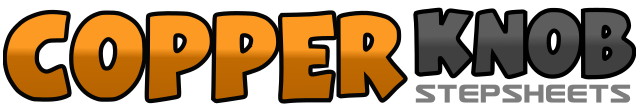 .......Count:32Wall:4Level:Novice.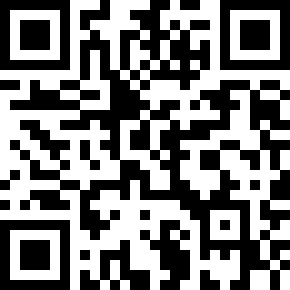 Choreographer:Maddison Glover (AUS) & Rachael McEnaney (USA) - Juin 2015Maddison Glover (AUS) & Rachael McEnaney (USA) - Juin 2015Maddison Glover (AUS) & Rachael McEnaney (USA) - Juin 2015Maddison Glover (AUS) & Rachael McEnaney (USA) - Juin 2015Maddison Glover (AUS) & Rachael McEnaney (USA) - Juin 2015.Music:Making Me Feel - Laura Bell BundyMaking Me Feel - Laura Bell BundyMaking Me Feel - Laura Bell BundyMaking Me Feel - Laura Bell BundyMaking Me Feel - Laura Bell Bundy........1&pas  PD  sur  diagonale  avant  D    -  TAP  PG  à  côté  du  PD2&pas  PG  sur  diagonale  arrière  G    -  TAP  PD  à  côté  du  PG    - 12 : 00 -3 42  pas  arrière  :  pas  PD  arrière  -  pas  PG  arrière&SWITCH  :  pas  PD  à  côté  du  PG    - 12 : 00 -5&6SHUFFLE  G  avant  :  pas  PG  avant  -  pas  PD  à  côté  du  PG  -  pas  PG  avant   - 12 : 00 -7 8pas  PD  avant  -  1/2  tour  PIVOT  vers  G  ( appui  PG )   - 6 : 00 -1pas  PD  avant2&ROCK  STEP  syncopé  G  avant ,  revenir  sur  PD  arrière	]        ROCKIN CHAIR3&ROCK  STEP  syncopé  G  arrière ,  revenir  sur  PD  avant	]            SYNCOPÉ4pas  PG  avant   - 6 : 00 -5 6SWING . . . .  TOUCH  pointe  PD  avant  -  SWING . . . .  pas  PG  arrière  ( appui  PD )7 8SWING . . . .  TOUCH  pointe  PG  arrière  -  SWING . . . .  pas  PG  avant  ( appui  PG )   - 6 : 00 -1 2ROCK  STEP  D  avant ,  revenir  sur  G  arrière	- 6 : 00 -3 41/4  de  tour  D . . . .  ROCK  STEP  latéral  D  côté  D ,  revenir  sur  PG  côté  G ( balancement des bras )   - 9 : 00 -5&6SAILOR  STEP  D  :  CROSS  BALL  PD  derrière  PG  -  pas  BALL  PG  côté  G  -  pas  PD  côté  D   - 9 : 00 -&7&SAILOR  STEP  G  :  CROSS  BALL  PG  derrière  PD  -  pas  BALL  PD  côté  D  -  pas  PG  côté  G  - 9 : 00 -8&CROSS  BALL  PD  derrière  PG  -  pas  PG  côté  G    - 9 : 00 -1&CROSS  TOE  STRUT  côté  G  :  CROSS  BALL  PD  devant  PG  -  DROP  :  abaisser  talon  D  au  sol2&TOE  STRUT  latéral  G  :  TOUCH  BALL  PG  côté  G  -  DROP  :  abaisser  talon  G  au  sol    - 9 : 00 -3&CROSS  TOE  STRUT  côté  G  :  CROSS  BALL  PD  derrière  PG  -  DROP  :  abaisser  talon  D  au  sol41/4  de  tour  G . . . .  pas  PG  avant   - 6 : 00 -5&6pas  PD  avant  -  1/4  de  tour  PIVOT  vers  G  ( appui  PG )  -  CROSS  PD  devant  PG   - 3 : 00 -7&81/4  de  tour  D . . . .  pas  PG  arrière  -  1/4  de  tour  D . . . .  pas  PD  côté  D  -  CROSS  PG  devant  PD  - 9 : 00 -